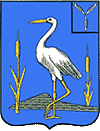 АДМИНИСТРАЦИЯ БОЛЬШЕКАРАЙСКОГО МУНИЦИПАЛЬНОГО ОБРАЗОВАНИЯ РОМАНОВСКОГОМУНИЦИПАЛЬНОГО РАЙОНА САРАТОВСКОЙ ОБЛАСТИРАСПОРЯЖЕНИЕ№ 24-р01.10.  2019 годас.Большой КарайОб актуализации сведений в связи с инвентаризацией, содержащихся  в государственном адресном реестре                В соответствии с Федеральным законом от 06.10.2003 года №131-ФЗ «Об общих принципах организации органов местного самоуправления в Российской Федерации», Федеральным законом от 28.12.2013г. №443-ФЗ «О федеральной информационной адресной системе и внесении изменений в Федеральный закон «Об общих принципах организации местного самоуправления в Российской Федерации»,  разделом 4 постановления Правительства Российской Федерации от 22.05.2015 года №492 «О составе сведений об адресах, размещаемых в государственном адресном реестре, порядке межведомственного информационного взаимодействия при ведении государственного адресного реестра, о внесении изменений и признании утратившими силу некоторых актов Правительства  Российской Федерации»,  постановлением Правительства РФ от 19.11.2014 года №1221 «Об утверждении Правил присвоения, изменения и аннулировании адресов», на основании Устава Большекарайского муниципального образования :                 1. Провести актуализацию сведений в связи с инвентаризацией, содержащихся в государственном адресном реестре ФИАС, считать данные адреса присвоенными, согласно приложению 1 к настоящему распоряжению.           2. Контроль за исполнением настоящего распоряжения оставляю за собой .                    Глава Большекарайскогомуниципального образования________________Н.В.СоловьеваПриложение №1 к распоряжениюадминистрации Большекарайскогомуниципального образованияот 01.10.2019 г. № 24-р Адресообразующие элементы существующих объектов адресации, выявленных в границах муниципального образования, сведения о которых подлежат внесению в государственный адресный реестр Федеральной информационной адресной системы:Российская Федерация, Саратовская область, Романовский муниципальный район, сельское  поселение Большекарайское№ п/пНаселенный пунктНаименование элемента улично-дорожной сетиТип элемента улично-дорожной сетиНомер домаНомер квартирыНомер корпусаНомер здания1с.Большой КарайМалая Горнаяул.42с.Большой КарайМалая Горнаяул.43с.Большой КарайЛенинаул.864с.Большой КарайЛенинаул.86